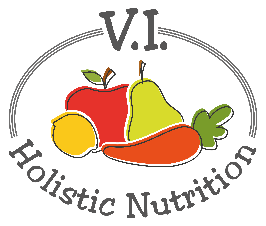 VEGGIE STIR-FRY WITH RICEHere's another recipe from FMTV. Simple is sometimes best! A vegan stir-fry thrown into the weekly meal routine is a great way to use up leftover vegetables and up your daily fiber intake.  Enough for 2 small meals or 1 big meal.
​Ingredients:
(use organic ingredients where possible)2 tsp. sesame oil1 thumb-sized piece of ginger, finely chopped1 garlic clove, finely chopped1/2 cup broccoli florets, chopped small1 shallot or spring onion, thinly sliced1 small bok choy, roughly chopped1/2 red bell pepper, thinly sliced2 Tbs. tamari1 cup cooked rice (basmati or brown)Method:
​​(As this cooks so fast, always prepare all ingredients beforehand)Cook rice as per package instructions.Heat wok or fry pan over heat (6 is the highest you should heat oil)Add sesame oil and, when hot, add ginger and garlic to fry for 1 minute.Add broccoli and spring onion and toss for 1 minute.Add bok choy, bell pepper and toss for 1 minute.Add  tamari and cover for 1 minute.Serve on a bed of cooked rice.  Garnish with raw sesame seeds (optional).